TABELA DO CAMPEONATO BAIANO 2015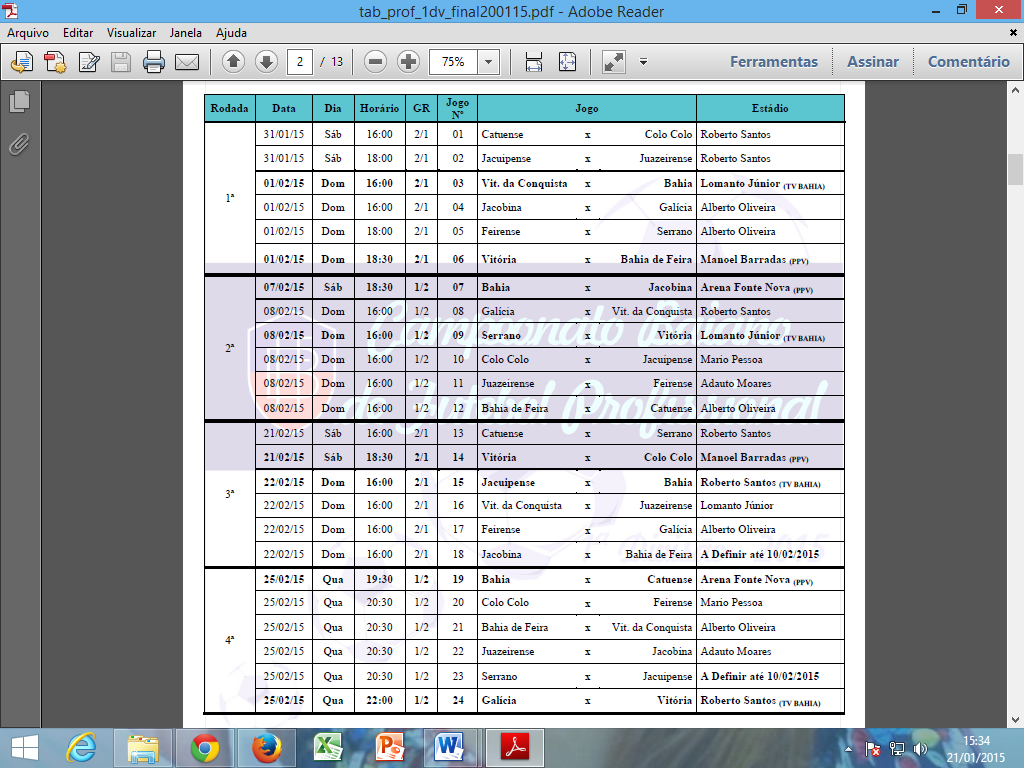 APENAS JOGOS DE IDA